                                                                               Escola Municipal de Educação Básica Augustinho Marcon                                                                               Catanduvas(SC), Setembro de 2020.                                                                               Diretora: Tatiana M. B. Menegat.                                                                                                                                                                                                      Assessora Técnica-Pedagógica: Maristela Apª. B. Baraúna.                                                                               Assessora Técnica-Administrativa: Margarete P. Dutra.                                                                                                                                                                  Professor: Rafael Munaretto.                                                                               Disciplina: Educação física.Atividades de Educação Física da Sequência Didática de Agosto/setembro/outubro/novembro/dezembro–21/09 a 25/09 - 5° Anos.Senhores pais ou responsáveis as fotos ou vídeos da atividade devem ser enviadas no whatsApp. Obrigado.Atividade 6- O Bastão que caiMaterial: Bastões coloridos (cabos de vassoura), duas pessoas.Organização do espaço/local: Em casa com bastões (2 cabos de vassoura).Descrição da atividade: O bastão que cai, utilizando apenas bastões (cabo de vassoura) e pode ser realizado em espaço reduzido; podendo aumentar a distância de acordo com o espaço e nível de dificuldade; também pode ser realizado por 2 ou mais pessoas, onde permaceçam em círculo e se movimentem e troquem os bastões de acordo com os comandos: direita/esquerda. O objetivo é trocar de lugar e não deixar o bastão cair no chão. Realizar a atividade conforme o vídeo repassado no grupo de whatsApp.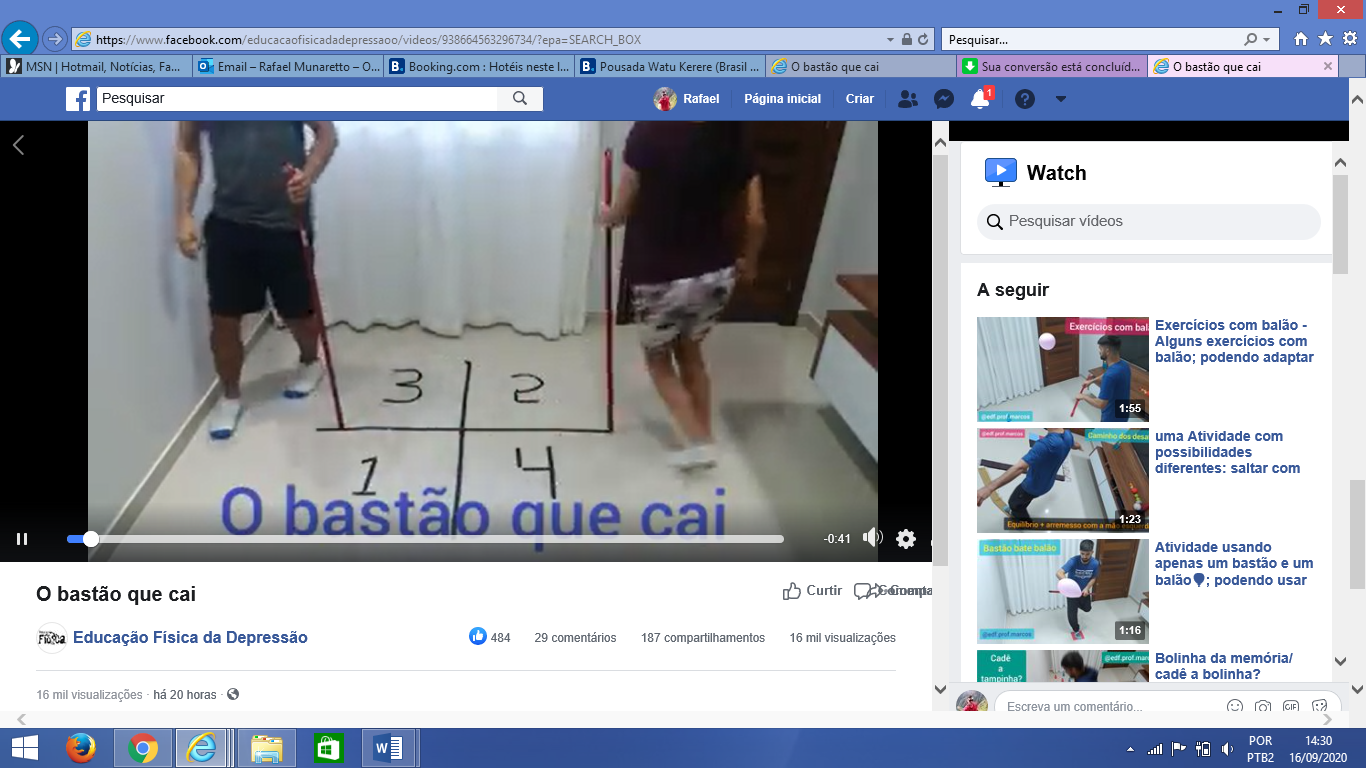 